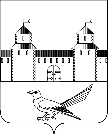 от 27.07.2016 № 1310-п	             В соответствии с Трудовым кодексом Российской Федерации от 30.12.2001 № 197-ФЗ, Федеральным законом Российской Федерации от 06.10.2003 № 131-ФЗ «Об общих принципах организации местного самоуправления в Российской Федерации», Законом Российской Федерации от 19.04.1991 № 1032-1 «О занятости населения в Российской Федерации» и руководствуясь статьями 32, 35, 40 Устава муниципального образования Сорочинский городской округ Оренбургской области, администрация Сорочинского городского округа Оренбургской области постановляет: 1. Внести в постановление администрации города Сорочинска Оренбургской области № 168-п от 05.05.2014 «Об утверждении Порядка временного трудоустройства несовершеннолетних в возрасте от 14 до 18 лет в свободное от учебы время» (в редакции постановления от 10.06.2016 № 837-п) следующие изменения:1.1. Раздел 3 «Порядок организации временного трудоустройства» изложить в новой редакции согласно приложению № 1.2. Настоящее постановление вступает в силу после официального опубликования и подлежит размещению на портале муниципального образования Сорочинский городской округ Оренбургской области.3. Контроль за исполнением постановления оставляю за собой. И.о. главы муниципального образованияСорочинский городской округ – первый заместитель главы администрации городского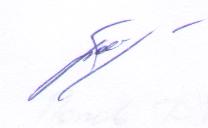 округа по оперативному управлениюмуниципальным хозяйством                                                           А.А. БогдановРазослано: в дело, прокуратуре, Управлению финансов, МКУ «Централизованная бухгалтерия по обслуживанию органов местного самоуправления», Управлению образования, ведущему специалисту по молодежной политике.    Приложение № 1к постановлению администрации         	 Сорочинского городского округаОренбургской областиот 27.07.2016 № 1310-п«3. Порядок организации и финансирования временного трудоустройства несовершеннолетних3.1. В организации деятельности по созданию временного трудоустройства несовершеннолетних участвуют общеобразовательные учреждения Сорочинского городского округа Оренбургской области.3.2. Основанием для деятельности по созданию временного трудоустройства является договор о совместной деятельности по организации временного трудоустройства несовершеннолетних (далее - Договор) между Центром занятости, общеобразовательным учреждением и администрацией Сорочинского городского округа (далее - администрация).3.3. В условиях договора определяются права и обязанности сторон, производственные возможности, количество создаваемых рабочих мест и численность участников, место проведения и характер работ, сроки начала и окончания работ, уровень оплаты труда, стоимость выполнения работ, размеры и порядок их финансирования, требования по обеспечению условий охраны труда и ограничений при использовании труда несовершеннолетних в соответствии с требованиями Трудового кодекса Российской Федерации.3.4. Финансирование временных работ  со стороны администрации Сорочинского городского округа осуществляется в рамках подпрограммы «Вовлечение молодежи в социальную практику» муниципальной программы «Развитие системы образования Сорочинского городского округа на 2014-2018 годы» в виде материальной поддержки несовершеннолетним гражданам на основании представленных Работодателем документов, из расчета минимальной величины пособия по безработице, увеличенной на размер районного коэффициента, за фактическое количество дней участия в работах в календарном исчислении, путем перечисления средств на лицевые счета граждан, открытые в ПАО «Сбербанк России»;Администрация Сорочинского городского округа Оренбургской области предоставляет в Центр занятости сведения о выплаченной материальной поддержке.»Администрация Сорочинского городского округа Оренбургской областиП О С Т А Н О В Л Е Н И ЕО внесении изменений в постановление администрации города Сорочинска Оренбургской области № 168-п от 05.05.2014 «Об утверждении Порядка временного трудоустройства несовершеннолетних в возрасте от 14 до 18 лет в свободное от учебы время» (в редакции постановления администрации Сорочинского городского округа от 10.06.2016 № 837-п)